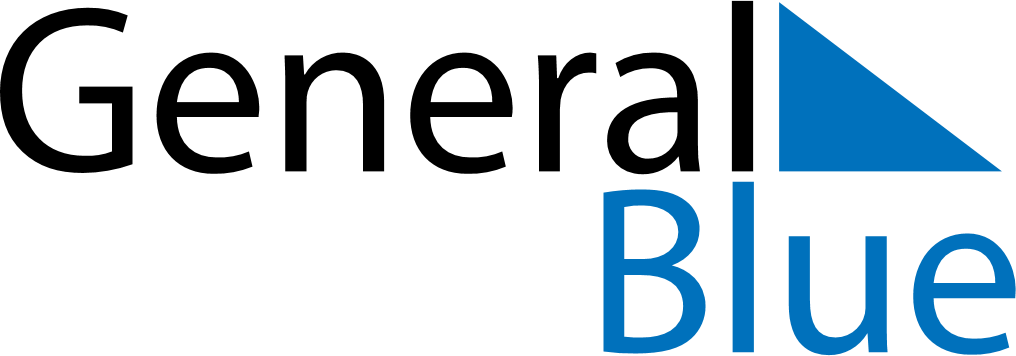 February 1763February 1763February 1763February 1763February 1763SundayMondayTuesdayWednesdayThursdayFridaySaturday12345678910111213141516171819202122232425262728